САУП   321 гр.Принцип действия автопилота при стабилизации самолета по тангажу.Процесс  автоматического  управления  углом  тангажа существенноотличается  от  процесса  автоматического  управления  креном.	Автоматическое  управление  креном  самолета  связано  лишь  с  вращением  самолета  относительно  продольной  оси  самолета,  а  автоматическое  управление  углом  тангажа  связано  как с  вращением  самолета  относительно  поперечной  оси,  т. е.  с  изменением  угла  тангажа, так  и  с  поворотом  вектора  скорости.  Угол  наклона  траектории      связан  с  углом  тангажа  и  углом  атаки.     Повороты  вектора  скорости  и  продольной  оси  самолета  взаимно  связаны  через  угол  атаки   α   ,  которым  определяется  величина  продольного  момента  собственной  устойчивости  и  величина  подъемной  силы.	 В  случае  отклонения  угла  тангажа      от  заданного  значения           чувствительный  элемент  ( гиродатчик  АГД )  подаст  на  вход  суммирующего  устройства  сигнал  Х1  ,  пропорциональный  углу υ.Суммирующее  устройство  выдаст  в  усилитель  и  рулевую  машину  сигнал  Х1  - Хзад  ,  пропорциональный  разности  υ -  υзад.	Под   действием этого сигнала руль высоты отклонится на величину  δв.	Под  действием  момента  руля  высоты  М    угол  тангажа  возвращается  к  заданному  положению.  Одновременно  с  этим  к    исходному  положению  возвращается  и  руль  высоты.При  отклонении  угла  тангажа      от  заданного  значения  происходит  изменение  угла  атаки,  равное  в  начальный  момент  приращению  угла  тангажа.  Отклонение  угла  атаки  создает  момент  собственной  устойчивости  самолета  М    ,  совпадающий  по  знаку  с  моментом  руля. Появление  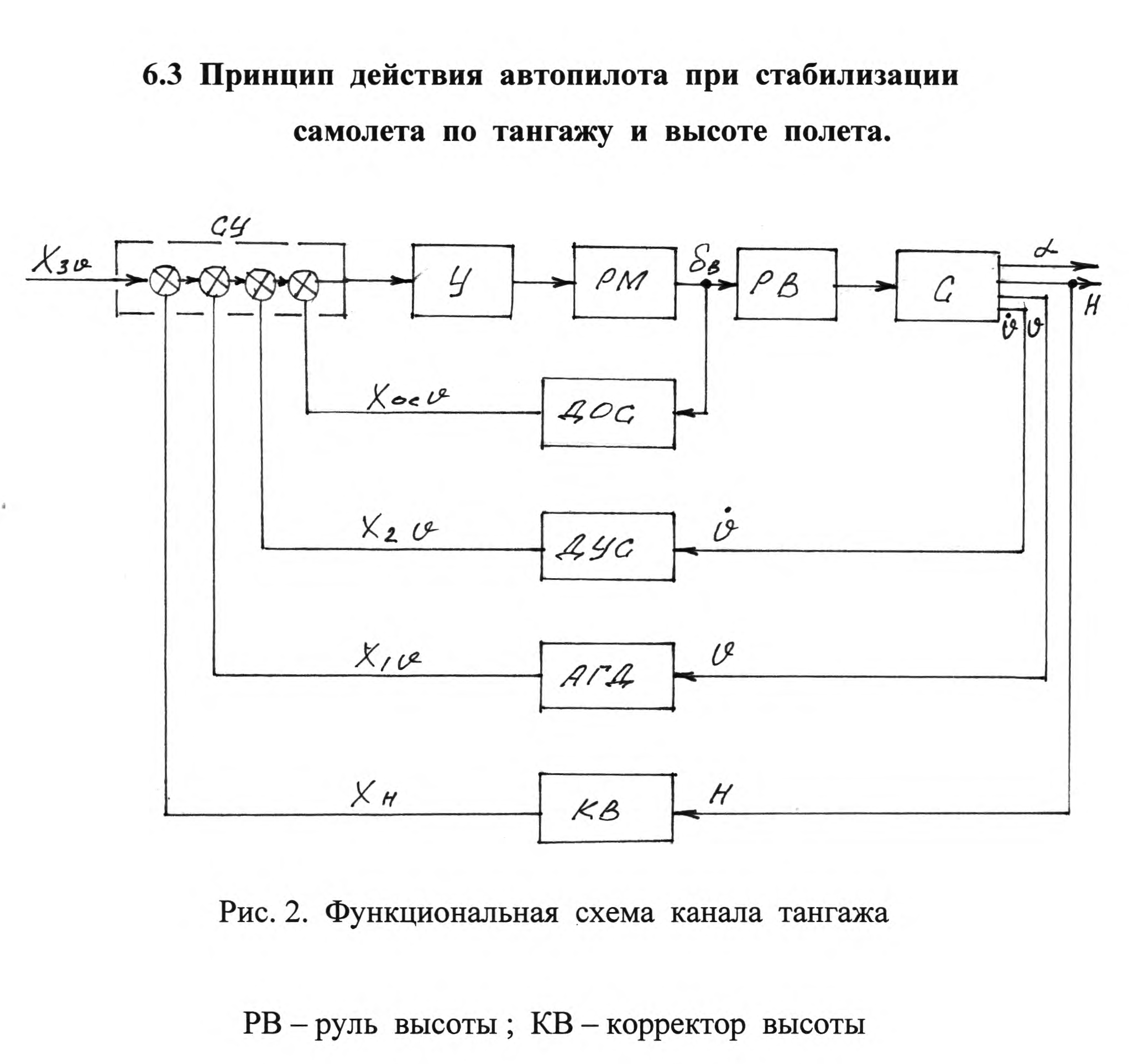 момента  М     в  процессе  стабилизации  угла  тангажа  является главным  отличием  его  от  процесса  стабилизации  крена.	Если  собственное  демпфирование  самолета  достаточно,  то  за  счет момента  М  д  собственного  демпфирования  при  подхоле  самолета  к  заданному  положению  образуется  момент,  направленный  навстречу  движению  самолета  и  предотвращающий  переход  его  через  заданное положение  равновесия.	Для  тех  же  целей,  что  и  в  канале  крена,  в  канале  тангажа  также применяется  регулирование  по  угловой  скорости.  Поэтому  отклонение руля  высоты  будет  вызываться  как  отклонением  угла  тангажа  самолета, так  и  угловой  скоростью  тангажа.